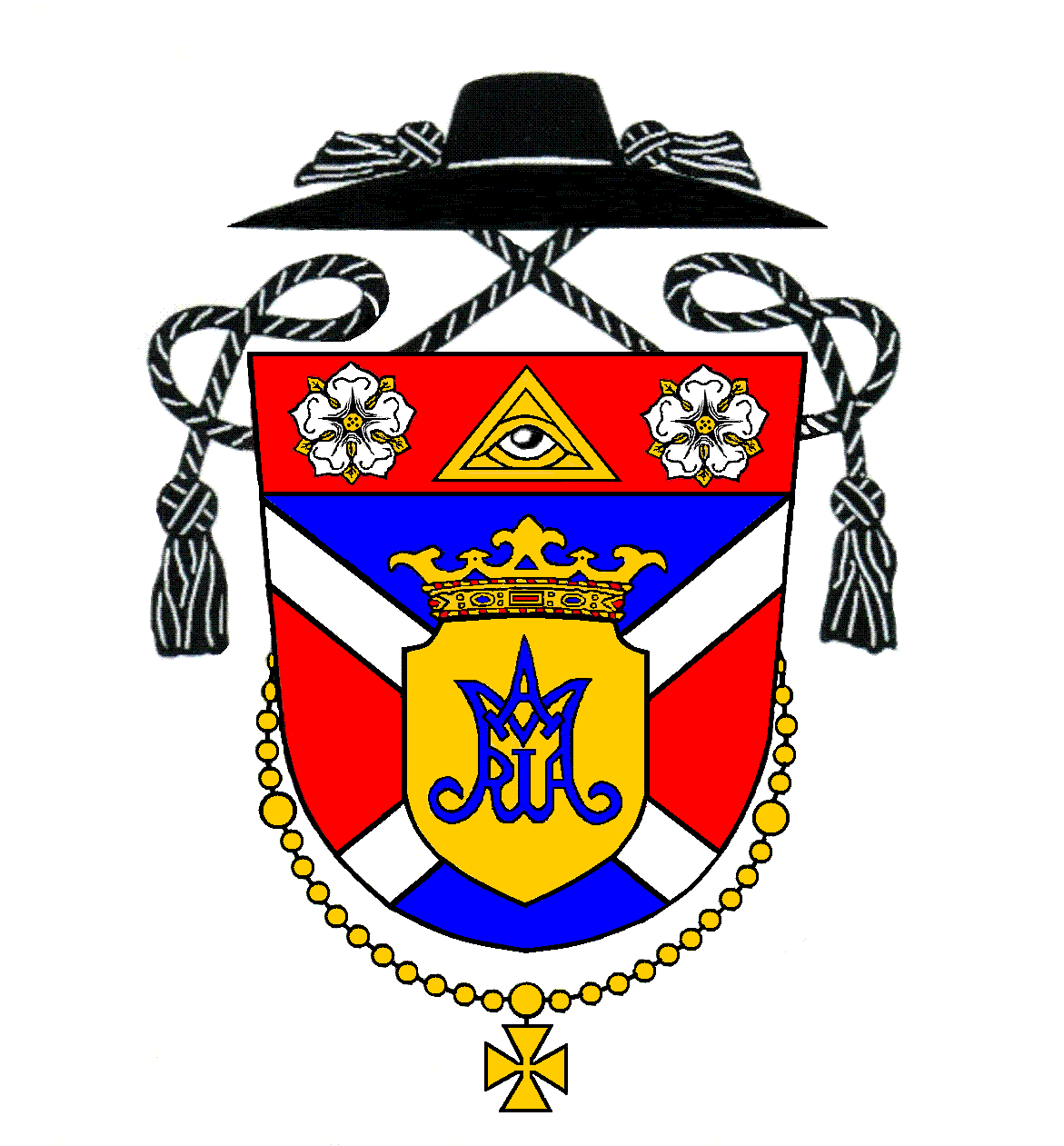 Oznamy na týždeň po 16. nedeli v Cezročnom obdobíHirdetések az évközi idő 16. vasárnapja utáni hétreNedeľa 22. júlŠestnásta nedeľa v Cezročnom období8:00 (M)Hrubý ŠúrZa  Kláru Borsovú, manžela Jána, ich rodičov a súrodencov9:30 (M)Kostolná p. D.Za veriacich11:00 (S)Kostolná p. D.Z vďaky za živú rodinuPondelok23. júlSv. Brigity, rehoľníčky, patrónky Európy – sviatok19:00 (M)Kostolná p. D.Za  Štefana Matusa, manželku Rozáliu a syna MikulášaUtorok24. júlUtorok 16. týždňa v Cezročnom období8:00 (M)Kostolná p. D.Na dobrý úmyselStreda25. júlSv. Jakuba, apoštola – sviatok--------    ----Štvrtok26. júlSv. Joachima a Anny, rodičov Panny Márie – spomienka19:00 (M)Kostolná p. D.Za  Františka Táma, manželku Annu a ich rodičovPiatok27. júlSv. Gorazda a spoločníkov – spomienka18:00 (M)Hrubý ŠúrZ úcty k Panny Márie19:00 (M)Kostolná p. D.Za  Antona Szlováka (15. výr.) Sobota28. júlVečerná svätá omša je s platnosťou na nedeľu17:00 (S-M)Hrubá BoršaZa  Vojtecha Hakszera, manželku Máriu a ich syna ĽudovítaNedeľa 29. júlSedemnásta nedeľa v Cezročnom období8:00 (M)Hrubý ŠúrZa  Rolanda Pellérdiho (1. výr.)9:30 (M)Kostolná p. D.Za  Annu Tóthovú, Jozefa a príbuzných11:00 (S)Kostolná p. D.Za veriacichVasárnapJúlius 22.Évközi idő tizenhatodik vasárnapja8:00 (M)Hegysúr Bors Kláráért, férje, Jánosért, szüleikért és testvéreikért9:30 (M)EgyházfaHívekért11:00 (Sz)EgyházfaHálábólHétfőJúlius 23.Szent Brigitta szerzetesnő – ünnep19:00 (M)Egyházfa Matus Istvánért, neje, Rozáliáért és fiuk, MiklósértKeddJúlius 24.Kedd az évközi idő 16. hetében 8:00 (M)EgyházfaJó szándékraSzerdaJúlius 25.Szent Jakab apostol – ünnep--------    ----CsütörtökJúlius 26.Szent Joakim és Szent Anna, a Boldogságos Szűz Mária szülei – emléknap19:00 (M)Egyházfa Tám Ferencért, neje, Annáért és szüleikértPéntekJúlius 27. Szent Gorazd és társai – emléknap 18:00 (M)HegysúrSzűz Mária tiszteletére hálából19:00 (M)Egyházfa Szlovák Antalért (15. évf.)SzombatJúlius 28.Esti szentmise vasárnapi érvényességgel 17:00 (Sz-M)Nagyborsa Hakszer Béláért, neje, Máriáért és fiuk LajosértVasárnapJúlius 29.Évközi idő tizenhetedik vasárnapja8:00 (M)Hegysúr1 éve  Pellérdi Rolandért9:30 (M)Egyházfa Tóth Annáért, Józsefért és családtagokért11:00 (Sz)EgyházfaHívekértSpovedanieSpovedám vždy pár minút pred svätou omšou.AdoráciaAdorácia bude v piatok vo farskom kostole od 17:30.ZbierkaMinulotýždňová pravidelná mesačná zbierka vyniesla v Kostolnej na opravu farského kostola 665 €, v Hrubej Borši na prevádzkové náklady farnosti a opravu farského kostola 87,20 € a v Hrubom Šúre v kaplnke 125,85 €. Ďakujem za vašu štedrosť.CapoeiraNajbližšiu sobotu sa na farskom dvore v Kostolnej od 10:00 do 11:30 a od 17:00 do 18:30 bude konať ukážka a tréning Capoeiry. Kto bude mať chuť, môže sa pridať a zacvičiť si. Všetci sú srdečne pozvaní.GyóntatásGyóntatok mindig pár perccel a szentmisék előttSzentségimádásAdoráció pénteken lesz Egyházfán 17:30-tól a szentmiséig.GyűjtésA múlt heti rendszeres havi gyűjtés eredménye: Egyházfán 665 € a plébánia-templom javítására, Nagyborsán a plébánia működtetési költségeire és a plébánia-templom javítására 87,20 € és Hegysúron 125,85 €. Isten fizesse meg bőkezűségüket.CapoeiraJövő szombaton 10.00-től 11.30-ig és 17.00 órától 18.30-ig capoeirabemutató és -edzés lesz a plébániaudvaron. Bárki csatlakozhat és kipróbálhatja. Mindenkit szeretettel várnak a szervezők. 